
Arbeitsblatt zu:Männer und Frauen (biologisch!)Kapitel 1: Gibt es einen biologischen Grund dafür, dass sich Männer im Durchschnitt mehr für Technik interessieren als Frauen?Kapitel 2: Männer sagen, sie können besser einparken als Frauen. Was sagt die Biologin dazu? Kapitel 3: Was sagt Elisabeth dazu, dass die Mutter-Kind-Beziehung dazu führt, dass Frauen aufhören zu arbeiten?Kapitel 4: Streben Männer, biologisch gesehen, mehr nach Macht als Frauen? Kapitel 5: Welche (falsche) Rolle spielt die Biologie in der feministischen Debatte? 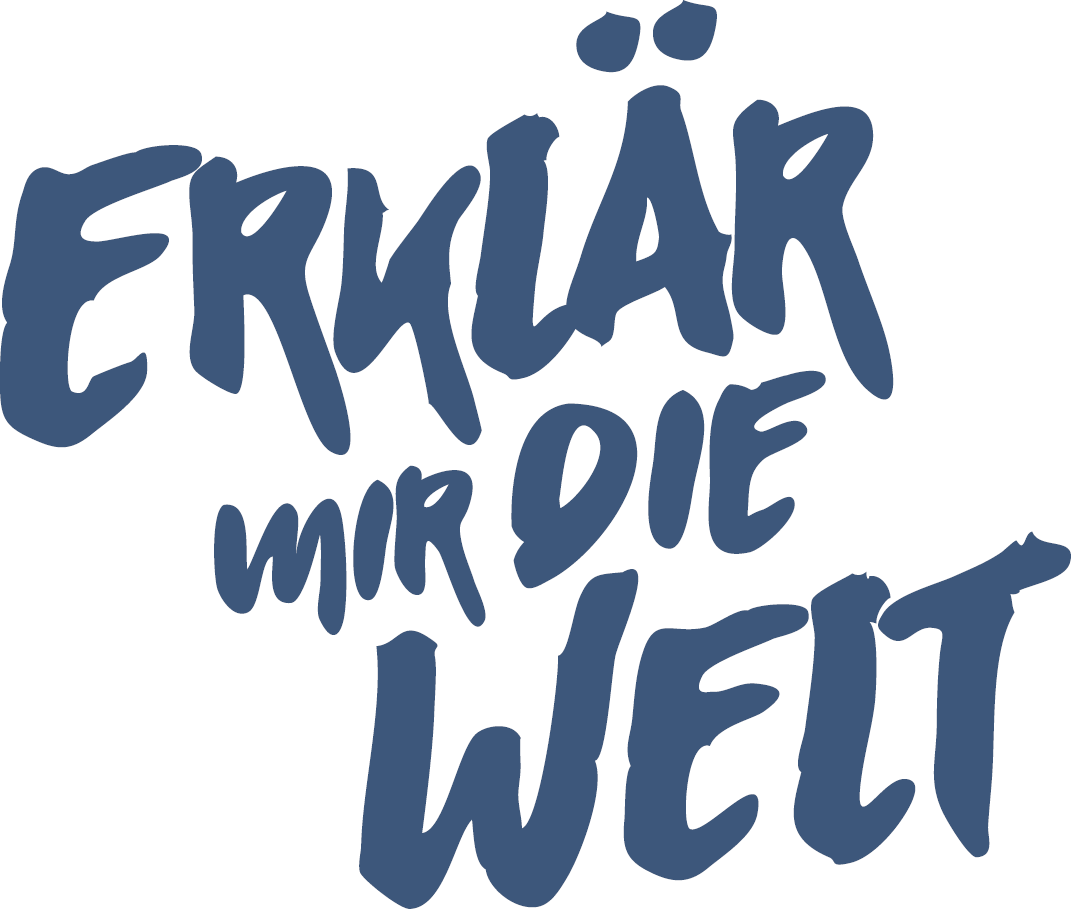 